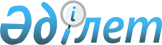 О внесении изменений в постановление акимата города Усть-Каменогорска от 2 марта 2005 года N 56 "О мерах по социальной защите от безработицы целевых групп населения и правилах их финансирования"
					
			Утративший силу
			
			
		
					Постановление акимата города Усть-Каменогорска Восточно-Казахстанской области от 29 декабря 2005 года N 1390. Зарегистрировано управлением юстиции города Усть-Каменогорска Восточно-Казахстанской области 19 января 2006 года за N 5-1-24. Утратило силу постановлением акимата города Усть-Каменогорска от 12.05.2009 № 820      Утратило силу постановлением акимата города Усть-Каменогорска от 12.05.2009 № 820.      В целях приведения в соответствие с законодательством, в соответствии со статьями 1, 18-1 Закона Республики Казахстан "О занятости населения", руководствуясь пунктом 3 статьи 8 Закона Республики Казахстан "Об административных процедурах", акимат города Усть-Каменогорска ПОСТАНОВЛЯЕТ:

      В постановление акимата города Усть-Каменогорска "О мерах по социальной защите от безработицы целевых групп населения и правилах их финансирования" от 2 марта 2005 года N 56 (зарегистрировано в Департаменте юстиции 14 марта 2005 года за N 2225, опубликовано в газетах "Рудный Алтай" 29 марта 2005 N 47, "Дидар" 5 апреля 2005 года N 34) внести следующие изменения:

      В Правилах организации и финансирования социальных рабочих мест:

       

1) подпункт 1) пункта 2 изложить в следующей редакции:

      "Социальное рабочее место-рабочее место, создаваемое работодателем на договорной основе с местным исполнительным органом, для трудоустройства безработных из целевых групп с частичной компенсацией затрат работодателя на оплату их труда";

       

2) пункт 3 изложить в следующей редакции:

      "Настоящие правила разработаны в соответствии с подпунктом 13) пункта 1 статьи 31 Закона Республики Казахстан "О местном государственном управлении в Республике Казахстан", статьями 1, 7, 18-1 Закона Республики Казахстан "О занятости населения";

       

3) пункт 6 изложить в следующей редакции:

      "Создание социального рабочего места осуществляется работодателем на основе договора с местным исполнительным органом".      Аким города Усть-Каменогорска
					© 2012. РГП на ПХВ «Институт законодательства и правовой информации Республики Казахстан» Министерства юстиции Республики Казахстан
				